Proeflocatie veiliger fietspaaltjes - HardenbergHardenberg, fietspad Langejacht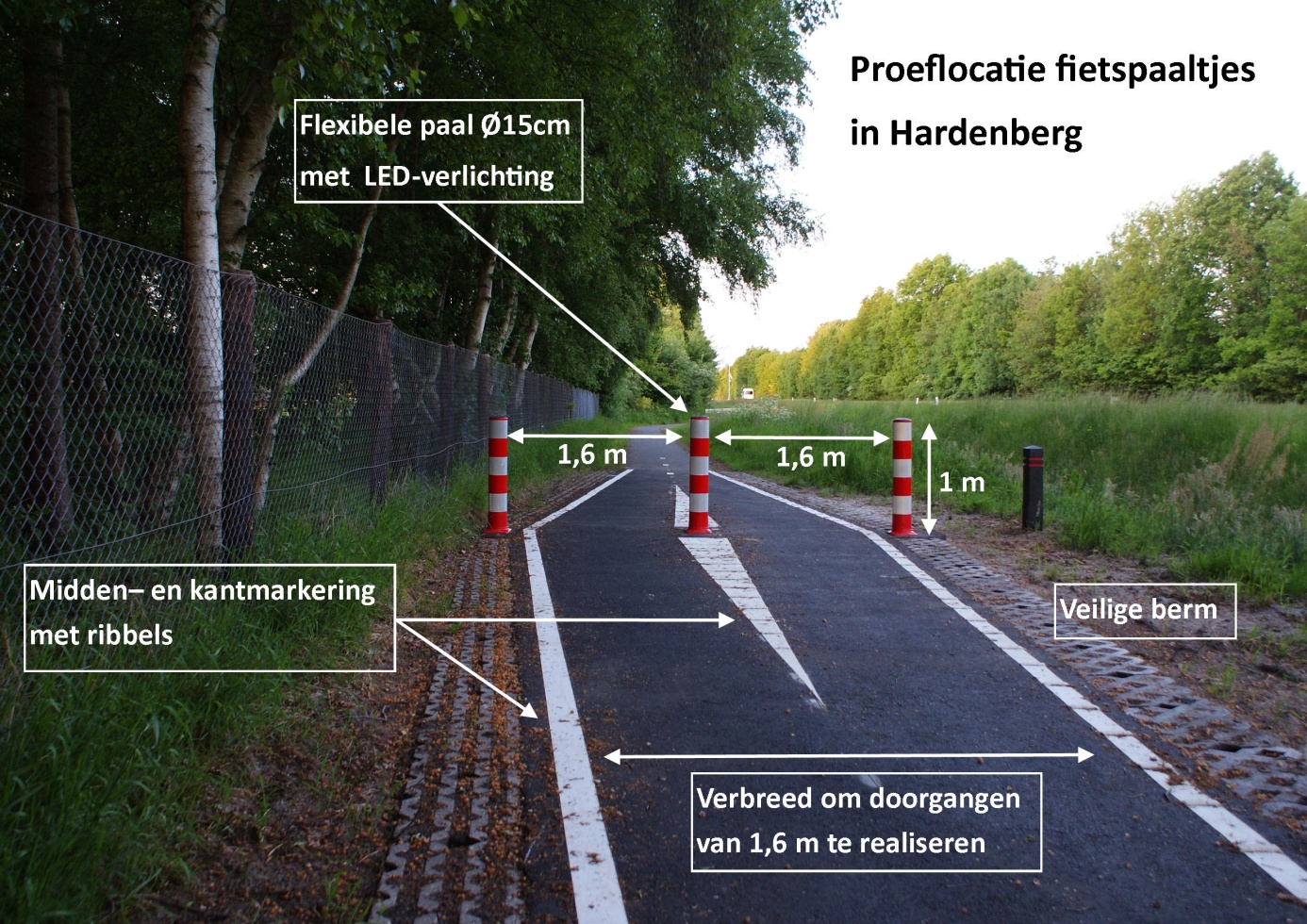 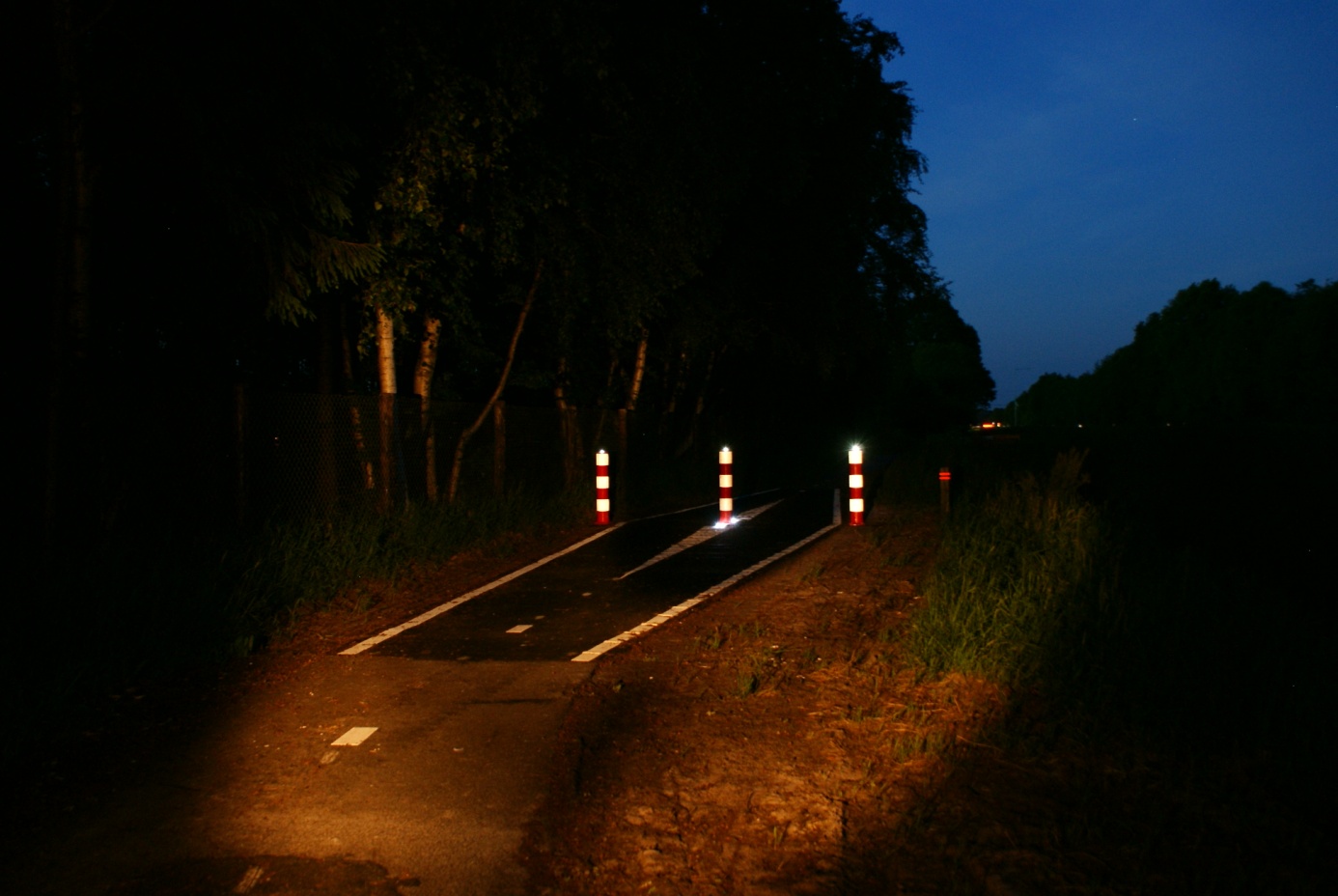 